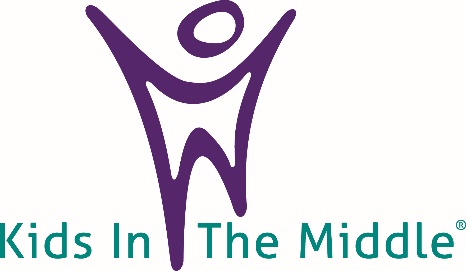 Divorce Hurts. Kids In The Middle Helps. ®Thank you for your interest in volunteering with Kids In The Middle.  
Please complete this application and return it to:Kids In The MiddleAttn: Sarah Contarini, Director of Development2650 S.  Hanley Road, Suite 150St. Louis, MO 63144Phone: (314) 909-9922    Fax: (314) 881-4878    E-mail: SContarini@kitm.orgYour Name: ________________________________________________________   Date: ________________________________Home Address: _______________________________________________________________________   Zip: ______________Home Phone:	________________________________________  Work Phone: ______________________________________Cell: ________________________________________________        Are you 21 years or older?  Yes ______ No ______E-mail address: _____________________________________________________________________________________________							How do you prefer to be contacted? ______________________________________________________________________Profession: __________________________________________	Company: ___________________________________________Who referred you to Kids In The Middle? ________________________________________________________________What are your volunteer interests for Kids In The Middle? _____________________________________________________________________________________________________________________________________________________________Signature ___________________________________________________________  Date: __________________________________